JĘZYK ANGIELSKI – 27.01.2022 (6-latki)Bardzo proszę o powtarzanie z dziećmi poniższych słówek, wykonanie karty pracy oraz zapoznanie się z piosenką pt. „The shape song #1”oraz „The shape song#2”  znajdująch się w linkach poniżej. SŁÓWKA: Circle – koło Square - kwadrat Diamond - romb Heart – serce Rectangle – prostokąt Triangle- trójkąt Star – gwiazda Oval – owal LINK DO PIOSENKI: https://www.youtube.com/watch?v=TJhfl5vdxp4           https://www.youtube.com/watch?v=03pyY9C2Pm8&t=10s karta pracy: Jakie kształty widzisz? 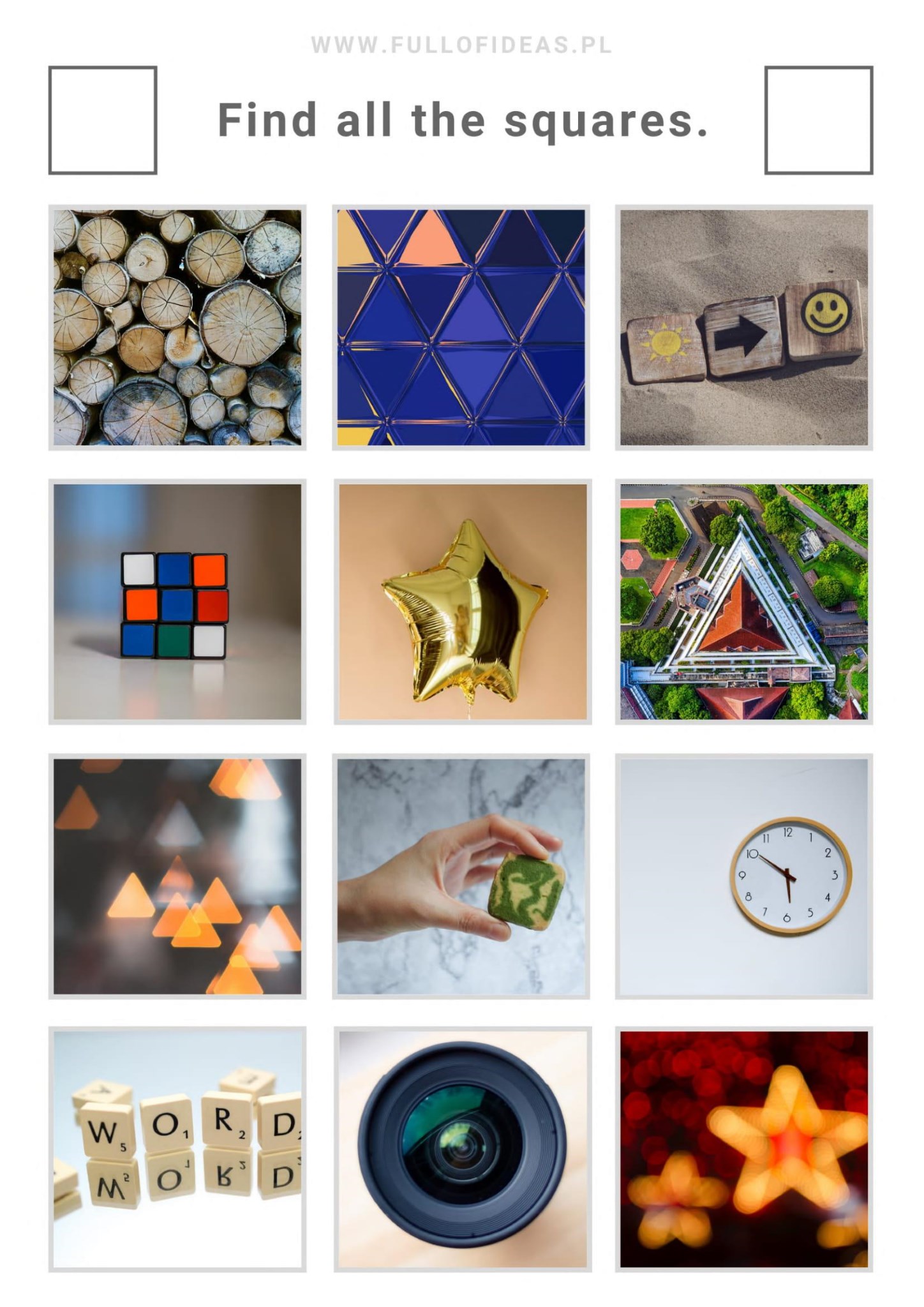 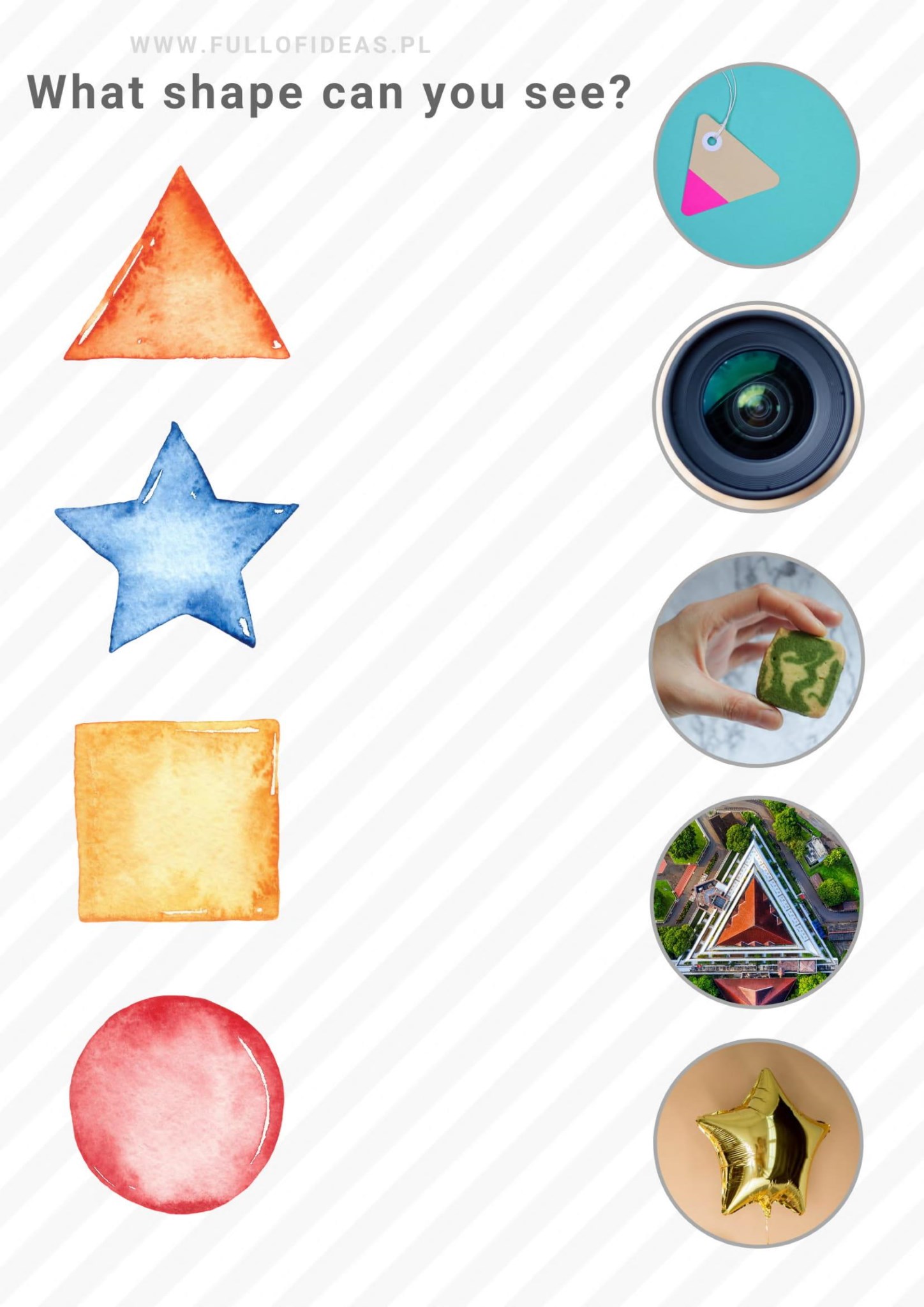 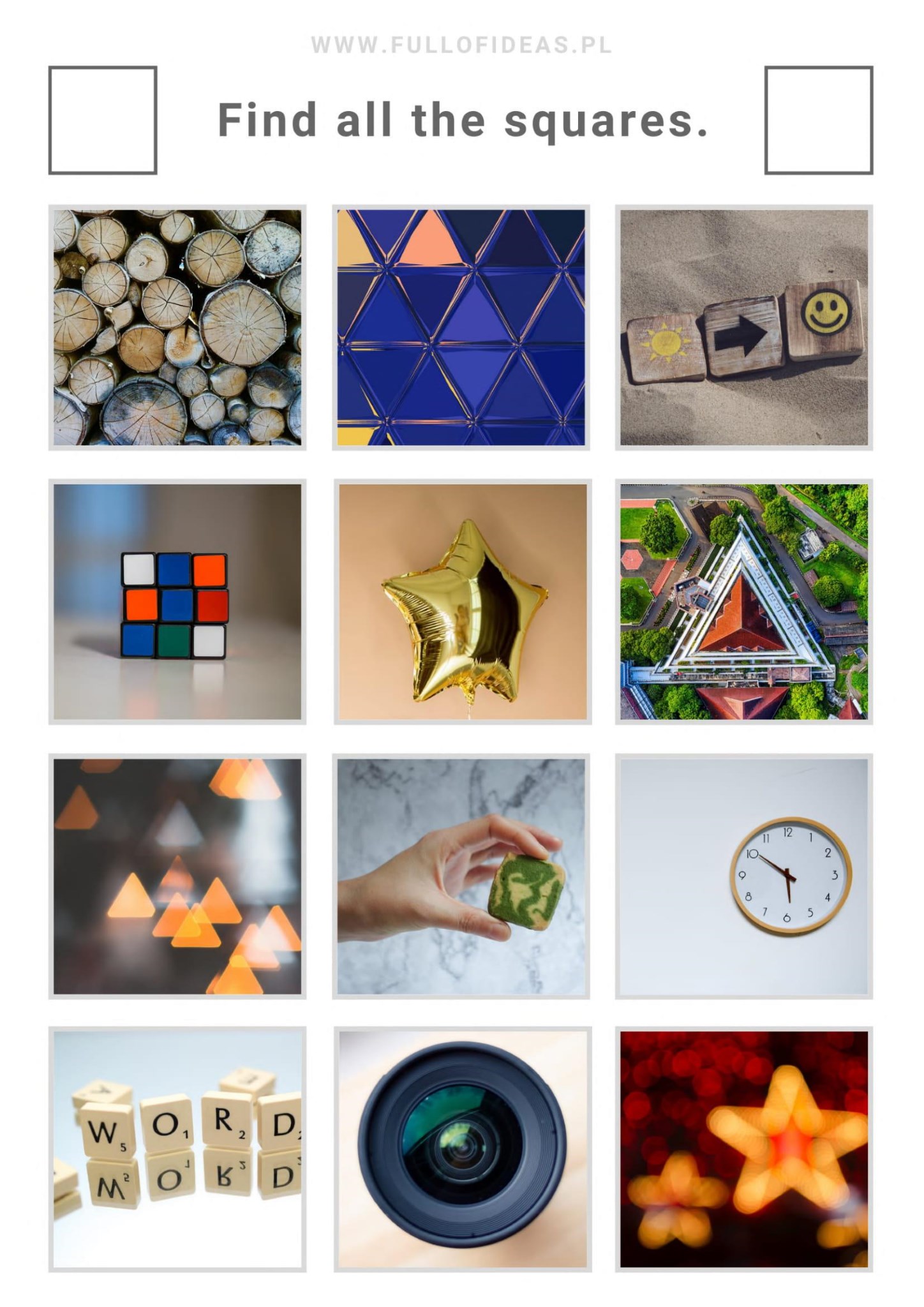 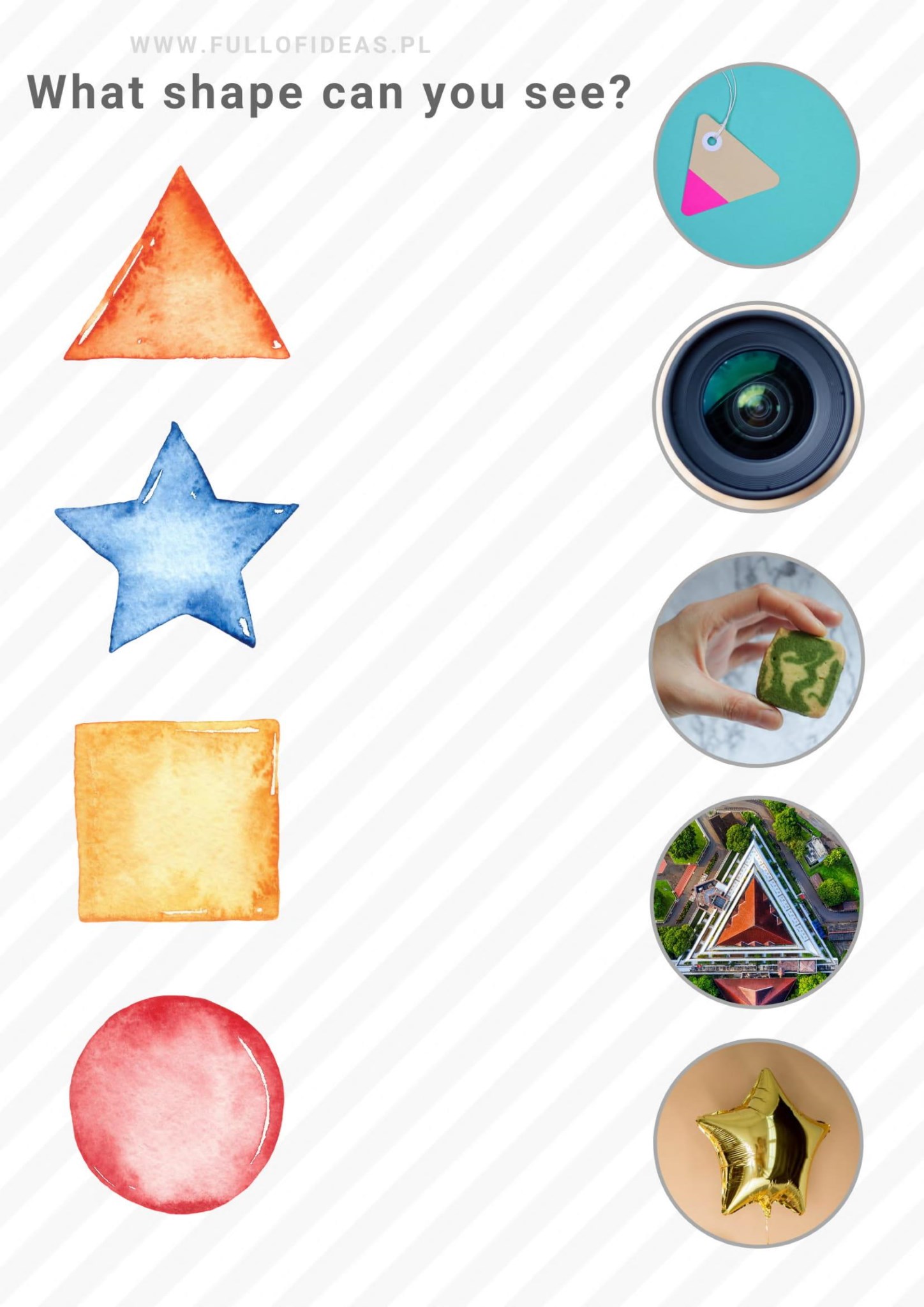 Karta pracy: Znajdź wszystkie koła 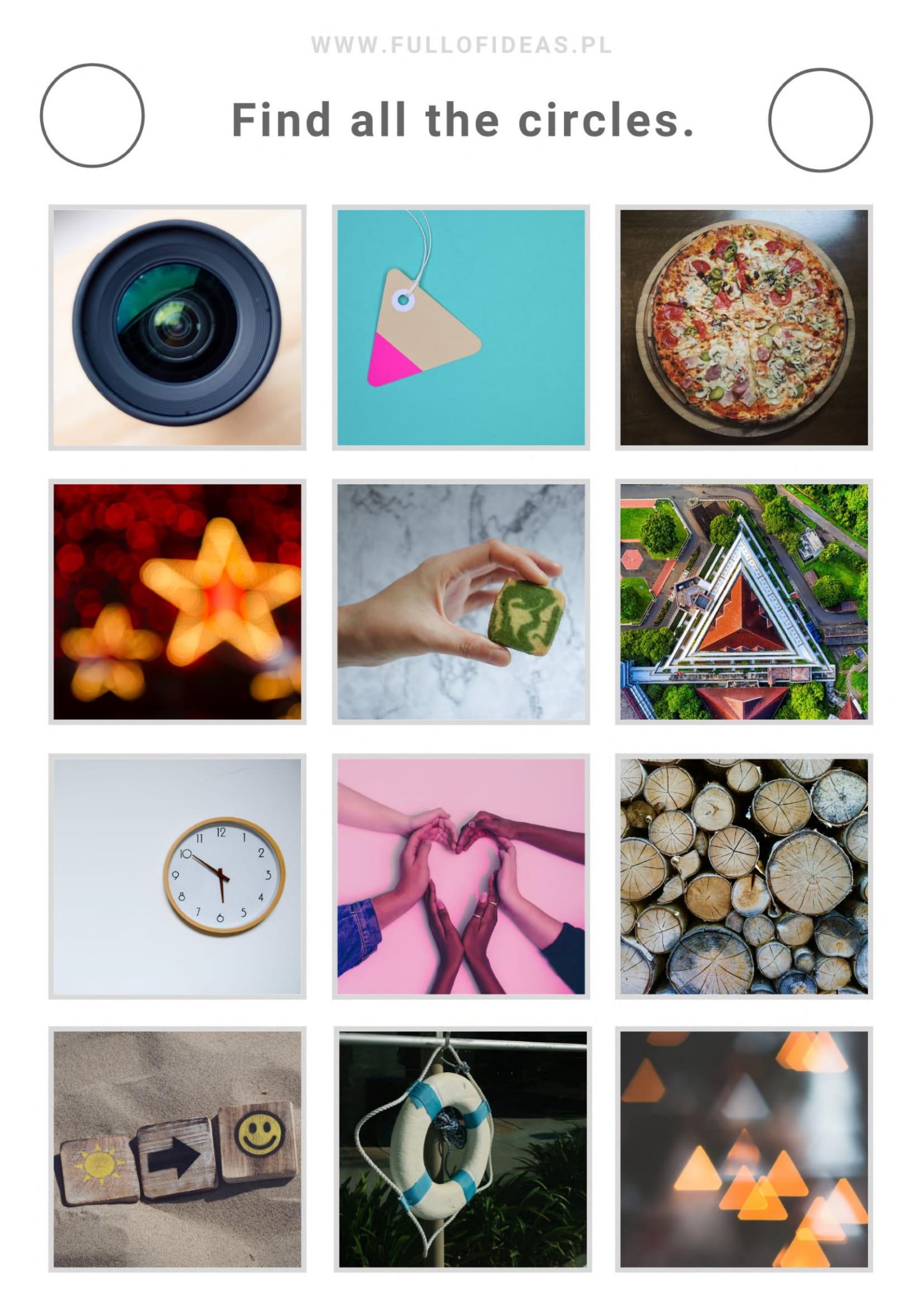 Karta pracy: Znajdź wszystkie kwadraty 